                                проєкт  Д.Ющука 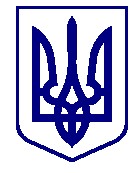 ВАРАСЬКА МІСЬКА РАДА ВИКОНАВЧИЙ КОМІТЕТ ВАРАСЬКОЇ МІСЬКОЇ РАДИ Р І Ш Е Н Н Я 15.05.2023 	                      	м.Вараш	                       № 200-ПРВ-23-4320 Про погодження передачі в оренду нерухомого майна комунальної власності без проведення аукціону Сарненському місцевому центру з надання безоплатної вторинної правової допомоги Враховуючи листи Сарненського місцевого центру з надання безоплатної вторинної правової допомоги від 21.04.2023 №074/01-32/219, комунального підприємства «Вараштепловодоканал» Вараської міської ради від 04.05.2023 №4570-428-23, відповідно до статей 6, 15 Закону України «Про оренду державного та комунального майна», Порядку передачі в оренду державного та комунального майна, затвердженого постановою Кабінету Міністрів України від 03 червня 2020 року №483, постанови Кабінету Міністрів України від 27 травня 2022 року №634, рішення Вараської міської ради від 24 лютого 2021 року №166 «Про врегулювання відносин щодо оренди майна комунальної власності Вараської міської територіальної громади (крім земельних питань)» (зі змінами), керуючись статтею 29, частиною п’ятою статті 60 Закону України «Про місцеве самоврядування в Україні», виконавчий комітет міської ради ВИРІШИВ: Погодити передачу в оренду Сарненському місцевому центру з надання безоплатної вторинної правової допомоги без проведення аукціону об’єкт нерухомого майна, що належить до комунальної власності Вараської міської територіальної громади, – нежитлові приміщення №№160, 163, 164 в гуртожитку для проживання сімей, загальною площею 21,90 м2, що знаходиться за адресою: місто Вараш, мікрорайон Будівельників, будинок 1 (для розміщення сектору «Вараське бюро правової допомоги» відділу безоплатної правової допомоги Сарненського місцевого центру з надання безоплатної вторинної правової допомоги). Включити об’єкт оренди, зазначений у пункті 1 цього рішення, до Переліку другого типу. Орендодавцю (балансоутримувачу) – комунальному підприємству «Вараштепловодоканал» Вараської міської ради: Оприлюднити в електронній торговій системі це рішення відповідно до Порядку передачі в оренду державного та комунального майна, затвердженого постановою Кабінету Міністрів України від 03 червня 2020 року №483, з урахуванням постанови Кабінету Міністрів України від 27 травня 2022 року №634 «Про особливості оренди державного та комунального майна у період воєнного стану». Розробити та затвердити умови оренди комунального майна, зазначеного в пункті 1 цього рішення, встановивши строк оренди – п’ять років.  Укласти договір оренди комунального майна, зазначеного в пункті 1 цього рішення, та розмістити його в електронній торговій системі з урахуванням постанови Кабінету Міністрів України від 27 травня 2022 року №634 «Про особливості оренди державного та комунального майна у період воєнного стану». Контроль за виконанням рішення покласти на заступника міського голови з питань діяльності виконавчих органів ради Ігоря Воскобойника. Міський  голова                                                                  Олександр МЕНЗУЛ 